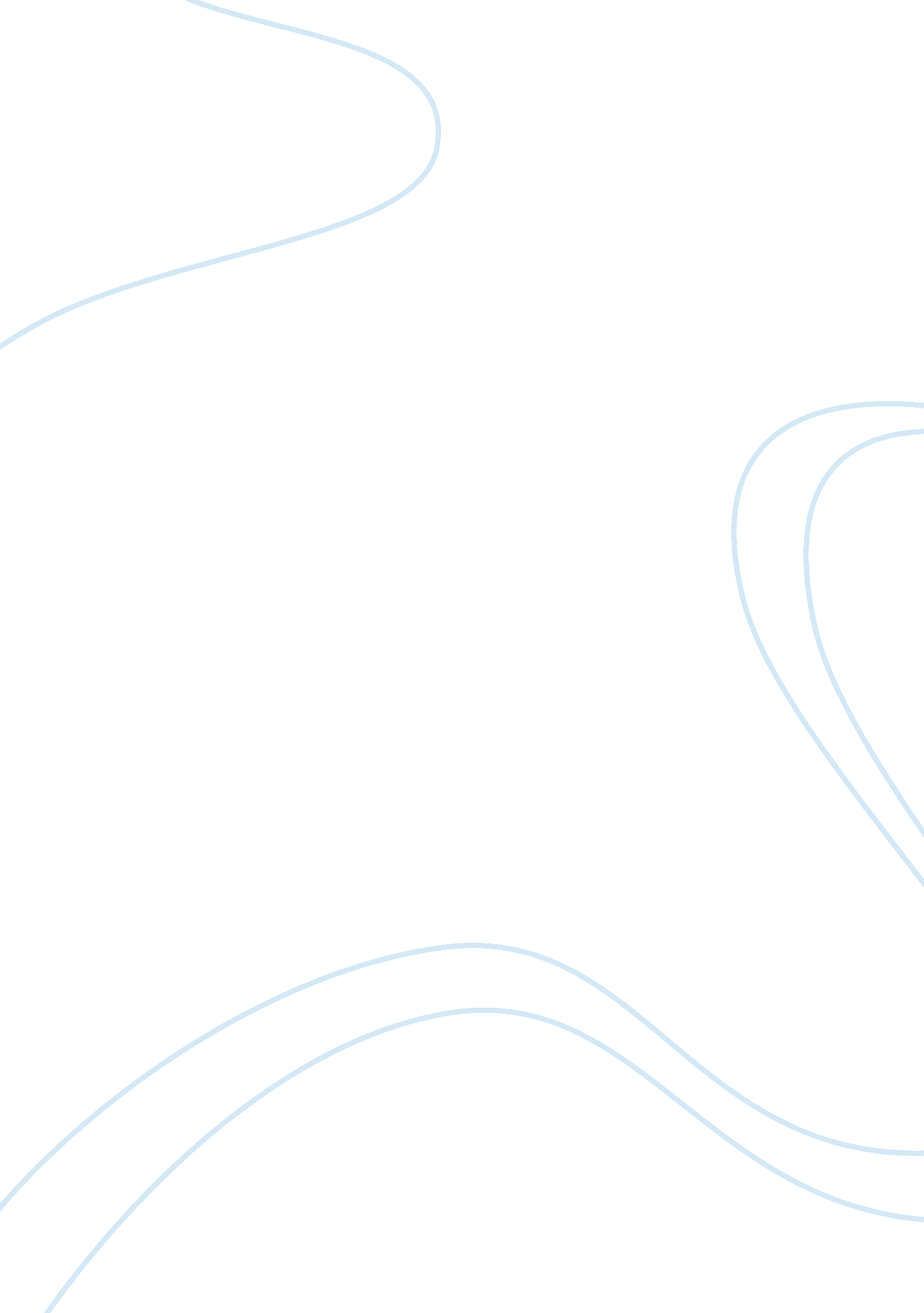 Blind loveLiterature, Fiction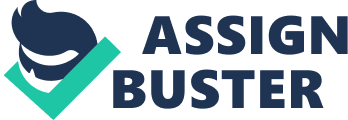 Blind Love Love is an intense feeling of deep affection, where the feeling might come from the heart or from a mysterious liquid. As two great stories “ Appointment with Love" by S. I. Kishor, and “ The Chaser" by John Collier, were love is seeing from two different perceptives. S. I. Kishor’s “ Appointment with Love" shows the audience the deep feeling of love, and John Collier’s “ The Chaser" is based on the situational irony of the unreal hope of youth as opposed to the extreme disillusion of age and experience. “ Appointment with Love" and “ The Chaser" are two similar stories were love takes a different path. While Kishor story elucidates the meaning of love, Collier story underscore the danger of making someone fall in love by drinking magical substance. The short story “ Appointment with Love" tackles the most common idea of love. Where a man falls in love with a lady he has never met. Writing letters to each other, they begin to uncover a mutual love between them. They decide to meet for the first time While he was waiting to meet the lady whose words had touch his heart, an elderly woman, wearing a rose on her coat approaches him. He thinks the elderly woman is the woman that has been writing all those beautiful letters to him. Even though, the woman did not looked the way he was hopping her to looked, he invites her out for dinner. The elderly woman confuse by the gentleman’s request tells him (line 3, paragraph 8) “ That young lady in the greensuit, she begged me to wear this rose on my coat. And she said that if you asked me to go out with you, I should tell you she's waiting for you in that restaurant across the street. She said it was some kind of test." Kishor elucidates what society describes as truth love. Loving someone for how they really are in the inside and not by how they looked in the outside. The short story “ The Chaser" is based on the situational irony of the unreal hope of youth as opposed to the extreme disillusion of age and experience. The story is mostly built up in a dialogue between the two main characters of the story, an old man and a young gentleman. The young gentleman tries to buy a love poison for his girlfriend, who he is afraid to lose. The old man, tell the young man the side effects and the magical things the love poison can do. Not caring about the bad things that can happen with him giving the love poison to his girlfriend, he takes off with the love poison hoping to make his girlfriend be with him forever. Collier underscore’s how dangerous the cynicism of an old man and the desire of a young man can lead to the need for an ideal of love that permits interchange, individuality, and understanding. This sort of love, because it excludes everything else in life, suffocates rather than pleases. Two great stories that illustrate two different perspectives of how to gentleman’s feel about love. In “ The Chaser, " we should note that the young man ideas about love must inevitably produce just such cynicism. In the other hand “ Appointment with Love" show’s that life is full of surprises and challenges that come when we don’t expect them the most. The realization is beauty is not about external looks, age, or the gift of gab. Beauty is all about the inside: confidence, attitude, and personality. The unifying idea of the both stories was love. After reading “ Appointment With Love" and “ The Chaser" closely, it was true love, acceptance, and cynism that bind both text. Kishor elucidates true love and acceptance, and also the importance of communication. Everything is done only with words of communication. In “ The Chaser" even though cynism is not described anywhere in the story, it is compatible with Collier’s situational irony. Thus, cynical as the story unquestionably is, it does not exclude an idealism of tolerant and more human love. As the saying goes, " Tell me whom you love and I will tell you who you are." 